Общие тенденции на рынке строящегося жилья Санкт-Петербурга. Итоги 2014 года.(Мария Бент, САРН, ГК "Бюллетень Недвижимости")_________________________________________________________________________________________________За минувший 2014 год изменение средней цены предложения на рынке строящегося жилья в рублевом эквиваленте составило 9,1%, это 8135,6 руб. с кв. м. Показатель средней цены предложения квартир в новостройках в декабре 2014 года составил 98 тыс. руб. за кв. м.Доля объектов, цена квадратного метра которых меньше 60 тыс. руб., составляет в декабре 2014 года 3,9% от общего объема предложения квартир. Большую долю рынка занимают цены в диапазоне от 60 до 110 тыс. руб. за кв. м, это 69,4% от объема квартир, выставленных в декабре на продажу. Диапазон стоимости квадратного метра от 110 до 130 тыс. руб. – 13,7%. Доля дорогих объектов, цена которых превышает 130 тыс. руб. за кв. м, составляет 13,1% от всего предложения.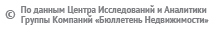 Распределение цены (тыс. руб./кв. м), % от общего объема предложенияРаспределение цены (тыс. руб./кв. м), % от общего объема предложенияОбъем предложения строительных объектов, в которых идут продажи квартир, на конец 2014 года составил 286 (с учетом очередей), что на 11,3% больше показателя в декабре 2013 года. Доля сданных госкомиссии домов во всем предложении на рынке новостроек на конец декабря 2014 года составляет 20,6%, частично сданных – 8,4%. И 71% от общего объема – это объекты, находящиеся на различных стадиях строительства.Структура по стадии строительства, % от общего количества строительных объектовС учетом стадий строительства новостроек и наличия корпусов структура предложения выглядит следующим образом: 29% занимают сданные и частично сданные дома, 8,4% – это объекты с заявленным сроком во втором полугодии 2014 года. В 2015-м обещают сдать 36,4% строящихся домов. На 2016 год приходится 18,9%, на 2017-2020-й – 7,3% от количества объектов, находящихся в продаже.  Cроки окончания строительства, % от общего количества строительных объектовСтруктура предложения по классам жилья на первичном рынке за прошедший месяц практически не изменилась. Эконом-класс по-прежнему занимает большую часть предложения на рынке и составляет на декабрь 2014 года 50,5% от общего количества строительных объектов. Доля комфорт-класса – на уровне 32,3%, строящиеся дома бизнес-класса – это 17,3% от всего рынка.Структура по классу жилья, % от общего количества строительных объектовСредняя цена предложения с разделением по классу жилья на декабрь 2014 года составляет: эконом – 85,9 тыс. руб. за кв. м, комфорт – 110 тыс. руб. и бизнес – 167,7 тыс. руб. за кв. м жилья на рынке квартир в строящихся домах. Наибольший процент изменения цены предложения за год продемонстрировали квартиры в строящихся домах эконом-класса.Цена по классу жилья, руб./кв. мЦены по классу жилья, руб./кв. мВ структуре текущего предложения на рынке новостроек в декабре 2014 года, как и в конце 2013 года, преобладают студии, одно- и двухкомнатные квартиры, что занимает 75,3% рынка, трехкомнатные – в среднем 21,1%. Многокомнатные (четыре комнаты и более) составляют 3,7% от общего объема квартир в строящихся домах.В предложении с разбивкой по типу домов по-прежнему преобладают кирпично-монолитные дома, это 65,4% от всего рынка. Меньшая доля предложения в малоэтажных объектах – 2,3% от общего объема новостроек. Доля домов смешанного типа – это, как правило, дома с корпусами, построенными по различным технологиям (кирпично-монолитной и панельной), – составляет 5,1%. Структура по типу дома, % от общего объема предложенияСтруктура по типу квартиры, % от общего объема предложенияВ структуре предложения по районам на конец 2014 года лидирующую позицию занимает Приморский район Петербурга – 18,2% от всего объема рынка новостроек. Далее на рынке квартир в строящихся домах большие доли занимают Выборгский и Московский районы, предложение распределяется по 11,8% на каждый из них. Минимальное количество строительных объектов наблюдается во Фрунзенском районе – 1,8% от всего объема рынка новостроек, а также в Адмиралтейском и Центральном, их доля в предложении составляет по 4,1%. Структура по районам, % от общего объемаСтруктура предложения на рынке строящегося жилья по диапазону площадей в декабре 2014 года выглядит следующим образом. Максимальное количество предложений однокомнатных квартир, выставленных на продажу, зафиксировано в диапазоне от 35 до 40 кв. м и от 40 до 45 кв. м общей площади, что занимает 27,8% и 22,3% от всего объема по указанному типу квартир. В сегменте двухкомнатных квартир максимальное предложение объектов приходится на диапазоны от 50 до 60 кв. м и от 60 до 70 кв. м, что занимает 37,7% и 29,4% от всего объема. По трехкомнатным максимальное число предложений объектов находится в диапазоне общей площади от 75 до 85 кв. м, что составляет 31,4% от всего объема по данному типу квартир. В среднем по рынку строящегося жилья за прошедший 2014 год процент изменения цены предложения на однокомнатные квартиры составил 8,6%, на двухкомнатные – 8%. Трехкомнатные подорожали на 11,3%. Средние цены в декабре 2014 года для однокомнатных квартир – 3,7 млн руб., двухкомнатных – 5,9 млн руб., трехкомнатных – 9 млн руб.Динамика цен по типу квартиры, руб./кв. мЦены по типу квартиры, руб./кв. мПо типу дома на рынке строящегося жилья изменение цены предложения в кирпично-монолитных домах по отношению к декабрю 2013 года составило 8,7%. Панельные дома подорожали на 21,6%. Самые дорогие квартиры предлагаются в домах кирпично-монолитной постройки, в декабре 2014 года средняя цена предложения в целом по рынку новостроек составила 98,7 тыс. руб. за кв. м. Стоимость квадратного метра в панельных строящихся домах на конец года – 88,4 тыс. руб. Динамика цен по типу дома, руб./кв. мЦены по типу дома, руб./кв. мЗа прошедший 2014 год на рынке новостроек изменение стоимости одно-, двух- и трехкомнатных квартир в кирпично-монолитных домах составило 8,4%, 8,7% и 14,8% соответственно. Изменение стоимости квадратного метра в панельных домах по отношению к декабрю 2013 года составило для однокомнатных квартир – 17,5%, для двухкомнатных – 24,6%, для трехкомнатных квартир – 35,1%. Самыми дорогими по стоимости квадратного метра на рынке квартир в строящихся домах являются трехкомнатные квартиры в кирпично-монолитных домах. Цена предложения в декабре 2014 года составила 103,1 тыс. руб. за кв. м. Самыми дешевыми вариантами по стоимости квадратного метра остаются трехкомнатные квартиры в домах панельной постройки. На конец декабря 2014 года средняя цена предложения составила 85,4 тыс. руб. за кв. м жилья. Цены по типу квартир и типу дома, руб./кв. мКирпично-монолитные домаПанельные домаСамое дорогое жилье на рынке строящегося жилья предлагается в центральных районах города – Центральном, Петроградском, Адмиралтейском и Василеостровском. Средняя цена «квадрата» жилья в них – от 104,9 до 161,3 тыс. руб. Самые дешевые квартиры в Выборгском районе Петербурга, квадратный метр жилья в них стоит в среднем от 69,7 тыс. руб. в зависимости от типа квартиры и типа дома.  Цены по районам и типам квартир, руб./кв. м_____________________________________________________________________________Отчет выполнен в соответствии с методологией Главного аналитика РГР Г.М. СтерникаПодготовлено: Бент М.А., САРН, ООО «ГК «Бюллетень Недвижимости»тел. (812) 325-06-81, e-mail: analitika@bn.ru, web-сайт: www.bn.ruДинамика цен на рынке строящегося жилья, руб./кв. мИзменение цены, % к предыдущему месяцутыс. руб./кв. мдекабрь 2013 г.декабрь 2014 г.<607.16%3.90%60-7013.06%8.68%70-8020.27%14.96%80-9018.25%18.15%90-10011.81%16.06%100-1109.18%11.51%110-1205.75%7.48%120-1303.63%6.19%>13010.88%13.07%Класс жильядекабрь 2013 г.декабрь 2014 г.Изменение за год, %бизнес171 851 167 710-2.41%комфорт113 362109 979-2.98%эконом78 46985 9219.50%Структура по диапазону площади, % от общего объема Структура по диапазону площади, % от общего объема Тип квартирыЦенадекабрь 2013 г.декабрь 2014 г.Изменениеза год1кквтыс.  руб.3 4723 6791кквруб./кв. м89 30797 0078.62%2кквтыс.  руб.5 7595 9352кквруб./кв. м88 69395 8238.04%3кквтыс.  руб.8 5418 9823кквруб./кв. м88 65398 68311.31%Тип домадекабрь 2013 г.декабрь 2014 г.Изменение за годПанель72 73088 44121.60%Кирпич/монолит90 78398 6708.69%декабрь 2013 годадекабрь 2013 годадекабрь 2013 годадекабрь 2014 годадекабрь 2014 годадекабрь 2014 годаИзменение за годкомнатностьцена,тыс.  руб.цена,руб./кв. мплощадь,кв. мцена,тыс.  руб.цена,руб./кв. мплощадь,кв. мИзменение за год1ккв3 50290 234383 72497 779378.36%2ккв5 82189 542636 10297 295618.66%3ккв8 69789 875929 613103 1478914.77%декабрь 2013 годадекабрь 2013 годадекабрь 2013 годадекабрь 2014 годадекабрь 2014 годадекабрь 2014 годаИзменение за годкомнатностьцена,тыс.  руб.цена,руб./кв. мплощадь,кв. мцена,тыс.  руб.цена,руб./кв. мплощадь,кв. мИзменение за год1ккв2 96177 235383 36190 7303717.47%2ккв4 37371 818615 30389 5175924.64%3ккв5 22063 224827 11485 4268235.12%Однокомнатные квартирыОднокомнатные квартирыОднокомнатные квартирыДвухкомнатные квартирыДвухкомнатные квартирыДвухкомнатные квартирыРайонтыс. руб.руб./кв. мИзменение за годтыс. руб.руб./кв. мИзменениеза годАдмиралтейский4 372117 23910.66%7 912127 32521.58%Василеостровский4 160104 866-8.68%7 291114 933-3.89%Выборгский2 88078 450-5.10%4 33673 392-7.33%Калининский3 36494 33018.52%5 04687 90314.20%Кировский3 59793 44623.75%5 58989 49512.97%Красногвардейский3 76399 86814.59%5 87998 03912.65%Красносельский3 27187 02011.51%5 14484 59716.43%Московский4 081107 28312.64%6 148102 68114.49%Невский3 09787 7781.98%4 59781 9595.85%Петроградский6 607157 36617.30%12 057157 61915.96%Приморский3 862100 09411.58%5 86194 9013.79%Фрунзенский 4 005101 08714.38%5 70194 18810.78%Центральный6 152131 624-5.63%11 512153 645-0.27%Трехкомнатные квартирыТрехкомнатные квартирыТрехкомнатные квартирыРайонтыс. руб.руб./кв. мИзменение за годАдмиралтейский11 019114 8207.49%Василеостровский10 156105 626-9.98%Выборгский6 15269 704-7.93%Калининский6 59581 46119.66%Кировский7 35890 37912.27%Красногвардейский8 83598 65721.98%Красносельский6 76377 74318.73%Московский8 345100 3276.71%Невский6 80680 41911.77%Петроградский18 374161 28818.58%Приморский8 07398 01912.68%Фрунзенский 7 54788 69122.06%Центральный17 061159 968-1.02%